二○一七年台南市召會日間追求班(第十六梯次) 報名通啟 壹  追求內容：晨興聖言（召會晨興聖言進度禱研背講）、聖經研讀及書報追求 貳  追求時間： 自二○一七年九月七日至十二月二十一日止，每週四上午8：50～11：40。 叁  追求地點：台南市召會裕忠路會所大會場。 肆  報名費用：每人新台幣三百元。 伍  報名方式： 即日起請向 柯楊治姊妹 或 賴錦富弟兄報名並繳費。 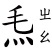 陸  報名截止日期：2017 年 九 月 四 日（一）。    (2017/8/17前報名之學員依大區考量編組，每組足額編列，之後報名者依序編入後續之組別。) 柒  關於日間追求班，您有什麼建言？  大區 小區 姓名 B/S 年齡 家用電話 手機 繳費 事務配搭 